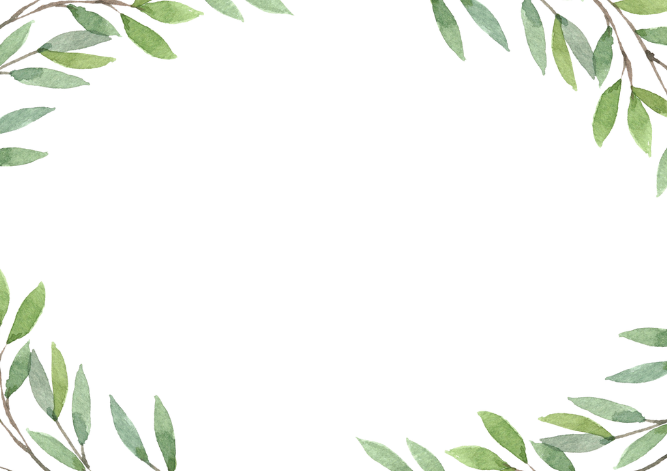 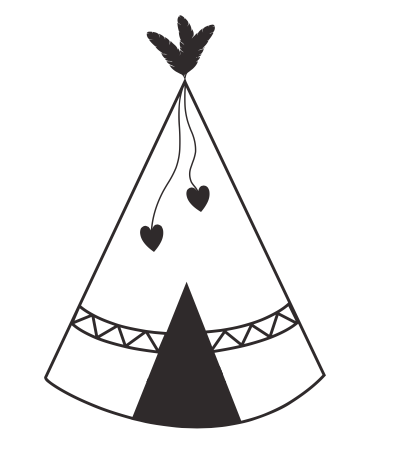 Datum Bijbel verhaaltekstliedMaandag 20 aprilIk sla mijn ogen op naar de bergen, waar komt mijn hulp vandaanPsalm 121:lied voor groep 1-3, Mijn God is zo groot   https://www.youtube.com/watch?v=od30rGVag2U
lied voor groep 4-8, Ik hef mijn ogen op naar de bergen https://www.youtube.com/watch?v=mZSuGgHoqxgDinsdag 21 aprilHeer u kent mij helemaal!Psalm 139lied voor groep 1-3, U kent mij als geen ander https://www.youtube.com/watch?v=n5kh4pXQSYI
lied voor groep 4-8, Heer u doorgrondt en kent mij https://www.youtube.com/watch?v=SwlhnVOdclQWoensdag 22 aprilKom en zie de werken van de Heer!Psalm 66lied voor groep 1-3, een rivier vol van vrede https://www.youtube.com/watch?v=4Pxq3ZQs7FU
lied voor groep 4-8, nog 1 rivier https://www.youtube.com/watch?v=LicRfVAyHWg     Psalmen die bemoedigen